
Gato com flores, Aldemir Martins 50X40 cm. Acrílica sobre tela.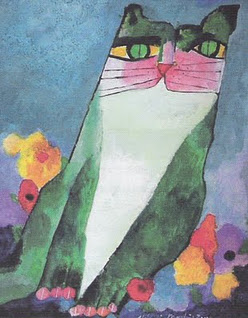 a)  O que você vê representado nessa imagem?b) O que mais chama a sua atenção?c) Você já viu um gato verde?d) Onde será que este gato está?e) Quais as cores que aparecem?f) Repare nos olhos do gato. De que cores foram pintados?g) O que formam  as flores ao lado do gato?h) Olhe um pouco mais as patinhas do gato. Do que elas são formadas?i) Esse gato é manso ou bravo? O que você acha?j) Aldemir Martins gostava muito de desenhar e pintar figuras que são lembranças de sua infância, da sua terra e de sua gente. Pintava muitos gatos e flores, usando sempre cores que lembravam o Brasil, como é o caso dessa obra “Gato com flores”, o qual tem  as cores das florestas brasileiras.l) Desenhe o animal de estimação que você tem ou gostaria de ter.  Pinte bem colorido com lápis de cor, giz de cera ou guache. Se quiser, faça como Aldemir: empregue cores da natureza.